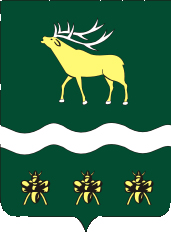 АДМИНИСТРАЦИЯЯКОВЛЕВСКОГО МУНИЦИПАЛЬНОГО РАЙОНАПРИМОРСКОГО КРАЯПОСТАНОВЛЕНИЕ Об утверждении Плана мероприятийпо приведению объектов водопроводно-канализационного хозяйства, находящихся в муниципальной собственности, в соответствии с требованиями действующего законодательстваРуководствуясь Федеральным законом от 06.10.2003 № 131-ФЗ «Об общих принципах организации местного самоуправления в Российской Федерации», Федеральным законом от 07.12.2011 № 416-ФЗ «О водоснабжении и водоотведении», Федеральным законом  № 52-ФЗ от 30.03.1999  «О санитарно-эпидемиологическом благополучии  населения»,  санитарно-эпидемиологическими правилами и нормативами СанПиН  2.1.4.1110-02  «Зоны санитарной охраны  источников водоснабжения и водопроводов  питьевого назначения», Администрация Яковлевского муниципального районаПОСТАНОВЛЯЕТ:1. Утвердить План мероприятий по приведению объектов водопроводно-канализационного хозяйства, находящихся в муниципальной собственности, в соответствии с требованиями действующего законодательства (прилагается).2.  Руководителю аппарата Администрации Яковлевского муниципального района (Сомова О.В) обеспечить размещение настоящего постановления на официальном сайте Администрации Яковлевского муниципального района в информационно-телекоммуникационной сети «Интернет». 3.  Контроль за выполнением настоящего постановления возложить на первого заместителя главы Администрации Яковлевского муниципального района  А.А. Коренчука. Глава района - глава  Администрации Яковлевского  муниципального района                                         Н.В.Вязовик                                                    Приложение к постановлению Администрации Яковлевского муниципального районаот 14.08.2019 № 329от14.08.2019с. Яковлевка№329 ПЛАН мероприятий по приведению объектов водопроводно-канализационного хозяйства находящихся в муниципальной собственности в соответствии с требованиями действующего законодательства ПЛАН мероприятий по приведению объектов водопроводно-канализационного хозяйства находящихся в муниципальной собственности в соответствии с требованиями действующего законодательства ПЛАН мероприятий по приведению объектов водопроводно-канализационного хозяйства находящихся в муниципальной собственности в соответствии с требованиями действующего законодательства ПЛАН мероприятий по приведению объектов водопроводно-канализационного хозяйства находящихся в муниципальной собственности в соответствии с требованиями действующего законодательства ПЛАН мероприятий по приведению объектов водопроводно-канализационного хозяйства находящихся в муниципальной собственности в соответствии с требованиями действующего законодательства ПЛАН мероприятий по приведению объектов водопроводно-канализационного хозяйства находящихся в муниципальной собственности в соответствии с требованиями действующего законодательства ПЛАН мероприятий по приведению объектов водопроводно-канализационного хозяйства находящихся в муниципальной собственности в соответствии с требованиями действующего законодательства ПЛАН мероприятий по приведению объектов водопроводно-канализационного хозяйства находящихся в муниципальной собственности в соответствии с требованиями действующего законодательства ПЛАН мероприятий по приведению объектов водопроводно-канализационного хозяйства находящихся в муниципальной собственности в соответствии с требованиями действующего законодательства Покровское СППокровское СППокровское СППокровское СППокровское СППокровское СППокровское СППокровское СППокровское СП№ п.п.Наименование объекта Местонахождение объектаРеестровый номерТехнические характеристикиНаименование мероприятияНаименование мероприятияНаименование мероприятияСроки исполнения мероприятия1234566671Самотечная канализация с септиком, год ввода в эксплуатацию 1971, протяженность.с. Минеральное, ул. Вокзальная25/100273Труба чугунная Д , L=408,6 м/пОформление и регистрация прав собственности на земельный участокОформление и регистрация прав собственности на земельный участокОформление и регистрация прав собственности на земельный участок20202Сооружение - скважина с. Минеральное, год ввода в эксплуатацию 1998, глубина .с. Минеральное, ул. Вокзальная, 325/100274Закрыта  металлическим контейнером.Оформление прав собственности на земельный участок в соответствии с имеющимся проектом ЗСО Оформление прав собственности на земельный участок в соответствии с имеющимся проектом ЗСО Оформление прав собственности на земельный участок в соответствии с имеющимся проектом ЗСО 20203Водопроводная сеть (скважина), год ввода в эксплуатацию 1967, площадь 64 кв.м.с. Покровка, ул.Кооперативная, 19-с25/100275Скважина находится в кирпичном павильоне. Водопроводная сеть: Всего L=2130 мТруба чугунная Д-100мм,L-250 м/пТруба стальная Д-100мм,L-1115 м/пТруба стальная Д-, L=16м/пТруба полипропиленовая Д-, L=249 м/пОформление и регистрация прав собственности на земельный участокОформление и регистрация прав собственности на земельный участокОформление и регистрация прав собственности на земельный участок2020Изготовление схемы водоснабжения и водоотведения Покровского сельского поселения  на период с 2020-2030 годыИзготовление схемы водоснабжения и водоотведения Покровского сельского поселения  на период с 2020-2030 годыИзготовление схемы водоснабжения и водоотведения Покровского сельского поселения  на период с 2020-2030 годы20204Хлораторная,год ввода в эксплуатацию 1972, площадь20,74 кв.м.с. Минеральное25/100276Находится в кирпичном павильоне. Оформление и регистрация прав собственности на объект и земельный участокОформление и регистрация прав собственности на объект и земельный участокОформление и регистрация прав собственности на объект и земельный участок20205Напорно-разводящая сеть, год ввода в эксплуатацию 1977, протяженность.с. Минеральное25/100277Труба стальная Д-, L= 645 м/пТруба полипропиленовая Д-, L=303 м/п.Оформление и регистрация прав собственности на объект и земельный участокОформление и регистрация прав собственности на объект и земельный участокОформление и регистрация прав собственности на объект и земельный участок20206Напорный резервуар, год ввода в эксплуатацию 1971, объем 50 куб.м.с. Минеральное25/100278Подземный кирпичный резервуар с бетонной стяжкой.Оформление и регистрация прав собственности на объект и земельный участокОформление и регистрация прав собственности на объект и земельный участокОформление и регистрация прав собственности на объект и земельный участок20207Напорный резервуар, год ввода в эксплуатацию 1971, объем 50 куб.м.с. Минеральное25/100279Подземный кирпичный резервуар с бетонной стяжкой.Оформление и регистрация прав собственности на объект и земельный участокОформление и регистрация прав собственности на объект и земельный участокОформление и регистрация прав собственности на объект и земельный участок2020Варфоломеевское СПВарфоломеевское СПВарфоломеевское СПВарфоломеевское СПВарфоломеевское СПВарфоломеевское СПВарфоломеевское СПВарфоломеевское СПВарфоломеевское СП№ п.п.Наименование объекта Местонахождение объектаРеестровый номерТехнические характеристикиНаименование мероприятияСроки исполнения мероприятияСроки исполнения мероприятияСроки исполнения мероприятия1234567771Водопроводная сетьж.-д.ст. Варфоломеевка, ул. Почтовая25/100292Дата ввода 2000 год. Протяженность 1230,0 п.м.Оформление и регистрация прав собственности на объект и земельный участок2021202120212Водопроводная сетьж.-д.ст. Варфоломеевка, ул. Почтовая25/101152Дата ввода 1986 год. Протяженность 516,0п. мОформление и регистрация прав собственности на объект и земельный участок202120212021Изготовление схемы водоснабжения и водоотведения Варфоломеевского сельского поселения на период с 2020-2030 годы2020202020203Водозаборная скважина  18811, протяженность .ж.-д.ст. Варфоломеевка, ул.Почтовая, 5025/100295Находится в кирпичном павильоне. Изготовление проекта зон санитарной охраны источника водоснабжения202120212021Оформление прав собственности на земельный участок в соответствии с проектом ЗСО2021202120214Водозаборная скважина 18763, год ввода в эксплуатацию 1982, глубина .ж.-д.ст. Варфоломеевка, ул.Школьная, 1725/100297Находится в металлическом павильоне. Изготовление проекта зон санитарной охраны источника водоснабжения202120212021Оформление прав собственности на земельный участок в соответствии с проектом ЗСО2021202120215Канализационные сети, протяженность .ж.-д.ст. Варфоломеевка, ул.Почтовая, 5025/100301Труба чугунная Д-, L=550 м.Труба стальная Д-, L=1650 м/п.Оформление и регистрация прав собственности на объект и земельный участок2021202120216Насосная станция КНСж.-д.ст. Варфоломеевка, ул.Почтовая, 5025/100302Кирпичный павильон.Оформление и регистрация прав собственности на объект и земельный участок2021202120217Водопровод стальной, год ввода в эксплуатацию 2001, протяженность .с.Варфоломеевка, пер.Набережный25/100291Стальная труба Д-, L=548 м/п.Оформление и регистрация прав собственности на объект и земельный участок2021202120218Коллектор (канализационные сети), протяженность .с.Варфоломеевка25/100294Труба асбоцементная Д-, L=800 м/п.Оформление и регистрация прав собственности на объект и земельный участокОформление и регистрация прав собственности на объект и земельный участок202120219Водозаборная скважина, год ввода в эксплуатацию 1970с. Варфоломеевка, пер.Набережный, 2125/100300Находится в кирпичном павильоне. Изготовление проекта зон санитарной охраны источника водоснабженияИзготовление проекта зон санитарной охраны источника водоснабжения20212021Оформление прав собственности на земельный участок в соответствии с проектом ЗСООформление прав собственности на земельный участок в соответствии с проектом ЗСО2022202210Станция биологической очисткиж.-д.ст. Варфоломеевка, ул.Полевая25/100304В аварийном состоянии. Оформление и регистрация прав собственности на объект и земельный участокОформление и регистрация прав собственности на объект и земельный участок20232023Новосысоевское СПНовосысоевское СПНовосысоевское СПНовосысоевское СПНовосысоевское СПНовосысоевское СПНовосысоевское СПНовосысоевское СПНовосысоевское СП№ п.п.Наименование объекта Местонахождение объектаРеестровый номерТехнические характеристикиНаименование мероприятияНаименование мероприятияСроки исполнения мероприятияСроки исполнения мероприятия1234566771Сооружение – водозаборная скважина №1 питьевая, год ввода в эксплуатацию 1989, глубина .с.Новосысоевка, ул.Коооперативная, строение 17-а25/100347Находится в кирпичном павильоне. Изготовление проекта зон санитарной охраны источника водоснабженияИзготовление проекта зон санитарной охраны источника водоснабжения20222022Изготовление схемы водоснабжения Новосысоевского сельского поселения на период с 2020-2030 годыИзготовление схемы водоснабжения Новосысоевского сельского поселения на период с 2020-2030 годы20202020Яковлевское СПЯковлевское СПЯковлевское СПЯковлевское СПЯковлевское СПЯковлевское СПЯковлевское СПЯковлевское СПЯковлевское СП№ п.п.Наименование объекта Местонахождение объектаРеестровый номерТехнические характеристикиНаименование мероприятияНаименование мероприятияСроки исполнения мероприятияСроки исполнения мероприятия1234566771Водопровод, год ввода в эксплуатацию 1984, протяженность .с. Яковлевка25/100232Труба стальная Д-100 ( 930м\п),Д -76   (347 м\п).Труба полипропиленоваяД - 90 (1180м\п), Д - 50 (183м\п).Оформление и регистрация прав собственности на объект и земельный участокОформление и регистрация прав собственности на объект и земельный участок202220222Водопровод, год ввода в эксплуатацию 2008, протяженность .с. Яковлевка, ул. Советская, ул. Липецкая, ул. Киевская25/100262Труба стальнаяД-100 (57 м\п). Оформление и регистрация прав собственности на объект и земельный участокОформление и регистрация прав собственности на объект и земельный участок2020-20222020-20223Водопровод, год ввода в эксплуатацию 1992, протяженность .с. Яковлевка25/100233Труба чугуннаяД-250мм (L=1000м\п),Д-100мм (L=4411м\п).Стальная трубаД-108мм (L=2810м\п),Д-100мм (1610м\п),Д-89 (1200 м\п), Д- 76 (1740 м\п),Д -57 (1370 м\п),Д-50 (950 м\п),Д -32 (1460 м\п),Д-25 (123 м\п),Д-20 (26 м\п).Итого 16700 м\п. Оформление и регистрация прав собственности на объект и земельный участокОформление и регистрация прав собственности на объект и земельный участок2022-20232022-2023Изготовление схемы водоснабжения Яковлевского  сельского поселения на период с 2020-2030 годыИзготовление схемы водоснабжения Яковлевского  сельского поселения на период с 2020-2030 годы201920194Водопровод, год ввода в эксплуатацию 2014, протяженность .с. Яковлевка, ул. Фадеева25/100263Труба полипропиленовая Д- 40 (137м\п).Оформление и регистрация прав собственности на объект и земельный участокОформление и регистрация прав собственности на объект и земельный участок2022-20232022-20236Бак-накопитель 50 куб.м., год ввода в эксплуатацию 2008с. Яковлевка, ул. Киевская, 3225/100265Металлическая ёмкость W-50м3 утепленная мин. плитой. Оформление и регистрация прав собственности на объект и земельный участокОформление и регистрация прав собственности на объект и земельный участок2022-20232022-20237Бак-накопитель 50 куб.м., год ввода в эксплуатацию 2008с. Яковлевка, ул. Киевская, 3225/100266 Металлическая ёмкость W-50м3 утепленная мин. плитой. Оформление и регистрация прав собственности на объект и земельный участокОформление и регистрация прав собственности на объект и земельный участок2022-20232022-20238Сооружение накопительная емкость, год ввода в эксплуатацию 1973, объем 11 куб.м.с. Яковлевка, ул. Лесная,1-а25/100242Кирпичное сооружение со встроенной металлической емкостью W-11м3. Оформление и регистрация прав собственности на объект и земельный участокОформление и регистрация прав собственности на объект и земельный участок2022-20232022-20239Очистные сооружения, год ввода в эксплуатацию 1989с. Яковлевка25/100234Сооружение в аварийном состоянии. Необходима реконструкция.Завершение реконструкции объектаЗавершение реконструкции объекта2023202310Канализационные сети, год ввода в эксплуатацию 1989с. Яковлевка25/100237Группа жилых домов улиц Красноармейская, Лазо, Ленинская. Год постройки 1962-1976. Общая протяжённость L=1235м\п.Труба чугун Д-200  L=345м\п.Труба керамическая  Д-250   L=435м\п.Труба  асбестоцементная   Д-300, L= 455м\п. Оформление и регистрация прав собственности на объект и земельный участок Оформление и регистрация прав собственности на объект и земельный участок 2022-20232022-202311Канализационный коллектор, год ввода в эксплуатацию 2013с. Яковлевка, ул.Советская25/100238Труба  асбестоцементная Д- , L=199м\п,Д-300мм,  L= 365м\п.Оформление и регистрация прав собственности на объект и земельный участок Оформление и регистрация прав собственности на объект и земельный участок 2023202312Канализационный коллектор, год ввода в эксплуатацию 2000с. Яковлевка, ул. Лениская25/100239Труба керамическаяД-150, L=172 м\п от прокуратуры в коллектор консервного завода. Оформление и регистрация прав собственности на объект и земельный участокОформление и регистрация прав собственности на объект и земельный участок2023202313Канализационный коллектор, год ввода в эксплуатацию 1989с. Яковлевка, ул.50 лет ВЛКСМ25/100240Труба керамическаяД – 300, L= 430м\п.Труба асбестоцементнаяД-400,  L= 850м\п.Год постройки 1971- 1974. Оформление и регистрация прав собственности на объект и земельный участокОформление и регистрация прав собственности на объект и земельный участок2023202314Канализационный коллектор, год ввода в эксплуатацию 1989с.Яковлевка, ул.Фадеева, 9-а25/100241Труба керамическая  Д-, L=1395м\п.Оформление и регистрация прав собственности на объект и земельный участок Оформление и регистрация прав собственности на объект и земельный участок 2023202315Мини-очистные сооружения, год ввода в эксплуатацию 1996с.Яковлевка25/100236Колодцы из железобетонных колец  Д -900 (5 шт.). Завершение реконструкции объектаЗавершение реконструкции объекта2023202316Сооружение - водонапорная башня №11017, год ввода в эксплуатацию 1993, высота  .с.Яковлевка, ул.Центральная,2-в25/100243Башня из кирпича с установленной металлической ёмкостью W=25 v3. Год постройки 1964. Завершение работ по капитальному ремонту объектаЗавершение работ по капитальному ремонту объекта20202020